                   UNIDAD 1:   COORDINACIÓN Y REGULACIÓN.                         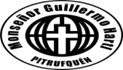 OBJETIVO: Conocer  la clasificación, estructuras  y funciones de  una neurona.Actividad 1: Cuestionario video :La neurona.1.-¿Qué son las neuronas?________________________________________________________________________________________________________________________________________________________________________________________________________________________________________________2.- ¿Cuántas neuronas tiene el encéfalo humano y dónde se concentran?________________________________________________________________________________________________________________________________________________________________________________________________________________________________________________3.-¿Qué procesos importantes ocurren en la corteza cerebral?________________________________________________________________________________________________________________________________________________________________________________________________________________________________________________4.-Dibuje  una neurona y escriba sus partes principales ( Complemente información con el texto del estudiante ,página 30 )5.-a  ) Infiere .¿Cuán ventajoso crees  podría ser  para una neurona, tener un mayor número de dendritas ?________________________________________________________________________________________________________________________________________________________________5.-b) Según lo escuchado en el video. Infiere. ¿Cuán importante es para el ser humano la presencia de vaina de mielina en algunas neuronas?________________________________________________________________________________________________________________________________________________________________________________________________________________________________________________6.-Completa  el siguiente cuadro, según  longitud y   forma de sus ramificaciones ,las neuronas  se clasifican en:7.-Según las funciones que realizan las neuronas se  clasifican. 8.-Según el tipo de neurotransmisor que sintetizan las neuronas se clasifican en:9.- Investigar sobre las células gliales. Nombre, funciones y dibujos.     (Todo en su cuaderno).                                                                                                                     PAZ   Y   BIEN.CURSOS:SEGUNDOS  MEDIOS ( A, B, C, D, E  y  F).NOMBRE  DEL ESTUDIANTE:CURSO:FECHA:SEMANA DEL 23 AL 27 DE MARZO DEL 2020DIBUJO DE LA NEURONA.NOMBRE.UBICACIÓN.TIPO DE NEURONAS.FUNCIÓN(ES) Nombre  de la  neurona.Neurotransmisor.Estructura  química del neurotransmisor.Consultas a mi correo: berta.castro1960@gmail.com